Strategiczny program badań naukowych i prac rozwojowych „Profilaktyka i leczenie chorób cywilizacyjnych” – STRATEGMED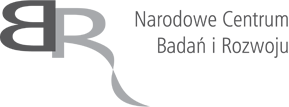 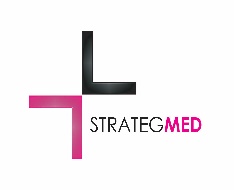 Kardio-Med Silesia Sp. z o. o.ul. M. C. Skłodowskiej 10c41-800 ZabrzeNr rej. 9/Z/17								Zabrze, dn. 24.02.2017 r.SPECYFIKACJA ISTOTNYCH WARUNKÓW ZAMÓWIENIAPostępowanie o udzielenia zamówienia na„Dostawa jednorazowego sprzętu medycznego, środków dezynfekcyjnych, środków czystości, środków ochrony indywidualnej, obuwia ochronnego”w ramach Strategiczny program badań naukowych i prac rozwojowych „Profilaktyka i leczenie chorób cywilizacyjnych – STRATEGMED”Projekt pt.: „Mezenchymalne komórki zrębu oraz wzbogacony nimi skafold jako alternatywna forma terapii chorych z niewydolnością serca” o Akronimie PHOENIX jest finansowany przez Narodowe Centrum Badań i Rozwoju w ramach II konkursu STRATEGMEDSpis treści :Rozdział 1     ZamawiającyRozdział 2     Opis przedmiotu ZamówieniaRozdział 3     Opis sposobu przygotowania ofertyRozdział 4     Opis sposobu obliczania ceny ofertyRozdział 5     Wymagania ZamawiającegoRozdział 6     Dokumenty wymagane od WykonawcówRozdział 7     Kryteria ocenyRozdział 8     Termin realizacji zamówieniaRozdział 9     Składanie ofertRozdział 10   Sposób porozumiewania sięRozdział 11   Termin związania ofertąRozdział 12  Otwarcie, ocena ofert, wybór oferty najkorzystniejszej, unieważnienie postępowaniaRozdział 13   Osoby upoważnione do kontaktów z WykonawcamiRozdział 14   Zagadnienia dotyczące umowy Załączniki (1 – 4)załącznik nr 1   formularz ofertyzałącznik nr 2   oświadczenie Wykonawcyzałącznik nr 3   istotne postanowienia umowy załącznik nr 4   (4.1 – 4.9) formularz cenowy/opis przedmiotu zamówienia/parametry  techniczne/wymaganiaZAMAWIAJĄCYKardio-Med Silesia Sp. z o. o.ul. M. C. Skłodowskiej 10c, 41-800 ZabrzeTel. 032/ 3733837Strona internetowa : www.kmptm.plAdres e-mail do kontaktów z Zamawiającym: biuro@kmptm.plOPIS  PRZEDMIOTU  ZAMÓWIENIAPrzedmiotem niniejszego postępowania jest Dostawa jednorazowego sprzętu medycznego, środków dezynfekcyjnych, środków czystości, środków ochrony indywidualnej, obuwia ochronnego zgodnie z załącznikami nr 4.1 – 4.9  a w szczególności:Zadanie nr 1: środki eksploatacyjne (bieżącego zużycia) środki dezynfekcyjne, worki, pojemnikiZadanie nr 2: rękawice ochronne, kompresy, plastry, ubrania operacyjneZadanie nr 3: obuwie operacyjneZadanie nr 4: jednorazowy sprzęt medycznyZadanie nr 5: jednorazowy sprzęt medycznyZadanie nr 6: jednorazowy sprzęt medycznyZadanie nr 7: pochłaniacz CO2Zadanie nr 8: elektrody defibrylacyjneZadanie nr 9: zestaw angiograficznyMiejsce realizacji przedmiotu zamówienia: budynek Kardio-Med Silesia Spółka  z o. o.  w Zabrzu ul. M. C. Skłodowskiej 10c.KODY CPV:3631600-8 Środki antyseptyczne i dezynfekcyjne33141420-0 Rękawice chirurgiczne  33922000-9 Worki do przewozu zwłok33141112-8 Plastry33141119-7 Kompresy33141110-4 Opatrunki33141310-6 Strzykawki 33141640-8 Dreny33141000-0 Jednorazowe, niechemiczne artykuły medyczne i hematologiczne 33772000-2 Jednorazowe wyroby papierowe18130000-9 specjalna odzież robocza18830000-6 Obuwie ochronne  Na każdym opakowaniu wymagana etykieta w języku polskim.Wykluczamy możliwość składania ofert wariantowych. Zamawiający dopuszcza składanie ofert częściowych tj. na poszczególne Zadania.Wykonawcy mogą składać ofertę wspólnie.Zamawiający dopuszcza realizację zadania przez podwykonawców w zakresie transportu oraz montażu przedmiotu zamówienia.Wykonawca wskaże w ofercie zakres prac wykonywanych przez podwykonawców.Wykonawca ponosi pełną odpowiedzialność za działania podwykonawców.Zamówienie jest współfinansowane ze środków Strategiczny program badań naukowych i prac rozwojowych „Profilaktyka i leczenie chorób cywilizacyjnych” – STRATEGMED. Projekt pt.: „Mezenchymalne komórki zrębu oraz wzbogacony nimi skafold jako alternatywna forma terapii chorych z niewydolnością serca” o Akronimie PHOENIX jest finansowany przez Narodowe Centrum Badań i Rozwoju w ramach II konkursu STRATEGMEDZamawiający może unieważnić postępowanie, jeżeli środki pochodzące z ww. Programu które Zamawiający zamierzał przeznaczyć na sfinansowanie całości lub części zamówienia, nie zostały mu przyznane.III.     OPIS  SPOSOBU  PRZYGOTOWANIA  OFERTYAby oferta mogła brać udział w ocenie powinna spełniać wymogi niniejszej specyfikacji.Oferta składana przez Wykonawcę winna być sporządzona w języku polskim.Ofertę stanowią  załączniki: nr 1, nr 2, nr 4.1 – 4.9 oraz inne wymagane SIWZ dokumenty i oświadczenia woli  podpisane przez Wykonawcę.Wykonawca winien spełniać wszystkie warunki wymagane w punkcie V.Oferta winna być podpisana przez osobę upełnomocnioną do reprezentowania Wykonawcy, co musi wynikać z załączonych do oferty dokumentów.Wszystkie kartki Oferty winny być połączone w sposób trwały uniemożliwiający ich wysunięcie się, ponumerowane a każda kartka podpisana /zgodnie z pkt 5/.Wszelkie poprawki lub zmiany w ofercie winny być podpisane własnoręcznie przez osobę podpisującą ofertę /zgodnie z pkt 5/.Zamawiający poprawia oczywiste omyłki rachunkowe, z uwzględnieniem konsekwencji rachunkowych dokonanych poprawek. Przez oczywiste omyłki rachunkowe Zamawiający rozumie wadliwy wynik działania arytmetycznego przy założeniu, że właściwie podana jest liczba jednostek miar i cena jednostkowa netto.Jeżeli cenę oferty podano rozbieżnie słownie i liczbą lub podano różne ceny w różnych częściach oferty, przyjmuje się, że prawidłowo podano ten zapis, który odpowiada dokonanemu obliczeniu ceny.Zamawiający poprawia w ofercie oczywiste omyłki pisarskie.Zamawiający poprawia w ofercie inne omyłki polegające na niezgodności oferty ze specyfikacją istotnych warunków zamówienia, niepowodujące istotnych zmian w treści oferty - niezwłocznie zawiadamiając o tym wykonawcę, którego oferta została poprawiona.Każdy Wykonawca może złożyć tylko jedną ofertę na dane Zadanie. Ofertę należy umieścić w kopercie zamkniętej w sposób gwarantujący zachowanie w poufności jej treści.Kopertę należy zaadresować na:Kardio-Med Silesia Sp. z o. o. ul. M. C. Skłodowskiej 10c 41-800 Zabrzeoraz oznaczona napisem:„Oferta do postępowania o udzielenia zamówienia na„Dostawę jednorazowego sprzętu medycznego, środków dezynfekcyjnych, środków czystości, środków ochrony indywidualnej, obuwia ochronnego (9/Z/17)”w ramach Strategiczny program badań naukowych i prac rozwojowych „Profilaktyka i leczenie chorób cywilizacyjnych – STRATEGMED”Projekt pt.: „Mezenchymalne komórki zrębu oraz wzbogacony nimi skafold jako alternatywna forma terapii chorych z niewydolnością serca” o Akronimie PHOENIX jest finansowany przez Narodowe Centrum Badań i Rozwoju w ramach II konkursu STRATEGMEDKoperta musi być również opisana nazwą i adresem Wykonawcy.Zamawiający odrzuca ofertę, jeżeli:jej treść nie odpowiada treści specyfikacji istotnych warunków zamówienia (z zastrzeżeniem Rozdziału III pkt 8-10); wykonawca w terminie 3 dni od dnia doręczenia zawiadomienia nie zgodził się na poprawienie omyłki, o której mowa w pkt. 11.zawiera błędy w obliczeniu ceny z zastrzeżeniem pkt.8; Wykonawca nie złożył wyjaśnień lub/oraz nie uzupełnił braków oferty we wskazanym terminie; Ofertę złożył Wykonawca w stosunku do którego otwarto likwidację albo dokonano wykreślenia Wykonawcy z właściwego rejestru.Oferta złożona po terminie zostanie zwrócona wykonawcy bez otwierania. Wykonawca może zastrzec w ofercie informacje stanowiące TAJEMNICĘ PRZEDSIĘBIORSTWA (wg art. 11 ust. 4 ustawy o zwalczaniu nieuczciwej konkurencji). W tym celu winien:nazwy dokumentów w ofercie stanowiące informacje zastrzeżoną powinny być w wykazie załączników wyróżnione graficznie ,dokumenty stanowiące informacje zastrzeżone winny być spięte i włożone w oddzielną nieprzeźroczystą okładkę, wewnątrz okładki winien być spis zawartości podpisany przez wykonawcęzamawiający nie ponosi odpowiedzialności za następstwa spowodowane brakiem właściwego zabezpieczenia w/w informacji.  IV . OPIS SPOSOBU OBLICZANIA CENY OFERTY.Wykonawca w przedstawionej ofercie winien zaoferować cenę kompletną, jednoznaczną i ostateczną obejmującą wszystkie przewidywane koszty realizacji Przedmiotu zamówienia.Cena oferty powinna być wyrażona w złotych polskich z dokładnością do dwóch miejsc po przecinku.Stawki i ceny wymienione przez Wykonawcę w Ofercie nie będą podlegać korektom w trakcie wykonywania kontraktu, z wyjątkiem przypadków wymienionych w istotnych postanowieniach umowy.Przy wyliczeniu ceny przyjmuje się zasadę, że wartość brutto tworzy cena netto powiększona o podatek VAT. V.    WYMAGANIA ZAMAWIAJĄCEGOO udzielenie zamówienia mogą ubiegać się Wykonawcy, którzy złożyli oświadczenie zgodnie z wzorem z załącznika nr 2 tj. potwierdzające, że: Posiadają niezbędną wiedzę i doświadczenie konieczne dla realizacji zamówienia.Dysponują odpowiednim potencjałem technicznym oraz osobami zdolnymi do wykonania zamówienia. Znajdują się w sytuacji ekonomicznej i finansowej umożliwiającej im realizację zamówienia.Oferta złożona przez Wykonawcę, nie podlega odrzuceniu na podstawie zapisów Rozdziału III pkt. 16.5). Ocena spełniania warunków udziału w postępowaniu będzie polegała na ocenie czy załączony dokument potwierdza spełnianie warunku udziału w postępowaniu o udzielenie zamówienia czy nie spełnia. W przypadku Wykonawców składających ofertę wspólnie warunki określone w pkt. 1. 1)-3) Wykonawcy muszą spełnić wspólnie. VI.   DOKUMENTY WYMAGANE OD WYKONAWCÓWZamawiający wymaga złożenia następujących dokumentów:Wypełniony, podpisany przez osobę/y uprawnioną/e do reprezentowania wykonawcy Formularz oferty stanowiący załącznik nr 1, Aktualny odpis z właściwego rejestru lub z centralnej ewidencji i informacji o działalności gospodarczej, wystawiony nie wcześniej niż 6 miesięcy przed upływem terminu składania ofert;Oświadczenie/a wykonawcy (załącznik nr 2); Wypełniony, podpisany przez osobę uprawnioną do reprezentowania Wykonawcy Formularz cenowy stanowiący odpowiednio Załącznik nr 4.1 – 4.9;Zamawiający zastrzega sobie możliwość wezwania Wykonawcy do przedstawienia (dot. Zadania nr 1):Aktualne karty charakterystyki preparatu w języku polskim wydane przez producenta oferowanego preparatuUlotki z aktualnymi danymi o preparacie zawierające opis składu jakościowego, ilościowego i spektrum działaniaKarta charakterystyki substancji niebezpiecznej oferowanego przedmiotu zamówienia w terminie 3 dni od przesłania wezwania. Nie dostarczenie ww. dokumentów wymaganych przez Zamawiającego skutkować będzie odrzuceniem oferty.Zamawiający zastrzega sobie możliwość wezwania Wykonawcy do prezentacji próbek oferowanego przedmiotu zamówienia w terminie 3 dni od przesłania wezwania. Z prezentacji/testowania próbek zostanie sporządzony protokół. Nie dostarczenie próbek wymaganych przez Zamawiającego lub ich niezgodność z wymaganiami siwz skutkować będzie odrzuceniem oferty (dot. Zadania nr 2 – nr 8).Wykonawcy mogą wspólnie ubiegać się o udzielenie zamówienia, solidarnie odpowiadając za realizację zamówienia. Wówczas Wykonawcy ustanawiają pełnomocnika do reprezentowania ich w postępowaniu o udzielenie zamówienia albo reprezentowania w postępowaniu i zawarcia umowy w sprawie zamówienia publicznego i załączają stosowne pełnomocnictwo do oferty.Zamawiający zwraca się do Wykonawcy o wyjaśnienie niejasności złożonej oferty lub/oraz uzupełnienie braków oferty w określonym przez siebie terminie. Wyjaśnienia i uzupełnienia oferty nie mogą prowadzić do zmiany ceny oferty, z zastrzeżeniem Rozdziału III pkt 8-9.  Uzupełnione dokumenty muszą potwierdzać warunki postawione w siwz na dzień składania ofert.W przypadku gdy Wykonawca dołączy jako załącznik do oferty kopię dokumentu, kopia ta winna być poświadczona za zgodność z oryginałem przez osobę uprawnioną do reprezentowania Wykonawcy. Poświadczenie przez Wykonawcę powinno być opatrzone imienną pieczątką i podpisem osoby upoważnionej, datą i napisem „za zgodność z oryginałem”. W przypadku nieczytelnej kserokopii, zamawiający wezwie Wykonawcę do okazania oryginału dokumentu dla porównania go z przedstawioną nieczytelną kopią.W przypadku Wykonawców składających ofertę wspólnie każdy z Wykonawców musi złożyć oddzielnie dokumenty określone w pkt. 1.2) – 1.3).VII. KRYTERIA OCENY OFERTPrzy wyborze i ocenie złożonych Ofert Zamawiający kierować się będzie następującymi kryteriami:Zadanie nr 1: najniższa cenaZadanie nr 2: najniższa cenaZadanie nr 3: najniższa cenaZadanie nr 4: najniższa cenaZadanie nr 5: najniższa cenaZadanie nr 6: najniższa cenaZadanie nr 7: najniższa cenaZadanie nr 8: najniższa cenaZadanie nr 9: najniższa cenaKryterium ceny będzie rozpatrywane na podstawie ceny podanej przez oferenta w Formularzu ofertyVIII . TERMIN  REALIZACJI  ZAMÓWIENIATermin realizacji zamówienia:  w terminie 12 miesięcy od daty zawarcia umowy. IX.    MIEJSCE I TERMIN SKŁADANIA OFERTOferty należy składać w siedzibie Kardio-Med Silesia Sp. z o. o., ul. M. C. Skłodowskiej 10c, 41-800 Zabrze. Termin składania ofert upływa dnia  03.03.2017 r. o godz. 13.00Oferty złożone po tym terminie zostaną niezwłocznie zwrócone Wykonawcom.Jeżeli oferta wpłynie do Zamawiającego pocztą lub inną drogą (np. pocztą kurierską), o terminie złożenia Oferty decyduje termin dostarczenia Oferty do Zamawiającego, a nie termin np. wysłania Oferty listem poleconym lub złożenia zlecenia dostarczenia oferty pocztą kurierską.Wykonawca ponosi wszelkie koszty związane z przygotowaniem i złożeniem oferty.Wykonawca może dokonać modyfikacji lub wycofać złożoną Ofertę, jeśli pisemne powiadomienie o tej modyfikacji lub wycofaniu  zostanie złożone Zamawiającemu przed upływem terminu składania Ofert Powiadomienie o modyfikacji lub wycofaniu Oferty przez Wykonawcę winno być sporządzone na piśmie i oznaczone odpowiednio: „Modyfikacja” lub „Wycofanie”.Żadna Oferta nie może być modyfikowana lub wycofana po upływie terminu składania Ofert.X. SPOSÓB POROZUMIEWANIA SIĘWykonawca może zwracać się  pisemnie lub elektronicznie (biuro@kmptm.pl) z zapytaniem o wyjaśnienie treści SIWZ.Zamawiający udzieli wyjaśnień niezwłocznie.  Jeżeli udzielone wyjaśnienia doprowadzą do zmiany specyfikacji, to zamawiający przedłuża termin składania ofert o czas niezbędny na  wprowadzenie zmian w dokumentacji postępowania.Zamawiający może również samodzielnie dokonać zmiany specyfikacji z jednoczesnym przedłużeniem terminu składania ofert o czas niezbędny na  wprowadzenie zmian w dokumentacji.Zamawiający przewiduje porozumiewanie się z wykonawcami w formie: faksem, mailem, pisemnie.XI. TERMIN ZWIĄZANIA OFERTĄSkładający ofertę pozostaje nią związany przez okres 90  dni.Bieg terminu związania ofertą rozpoczyna się wraz z upływem terminu składania ofert.Zamawiający może zwrócić się do Wykonawcy z wnioskiem o przedłużenie okresu związania oferty o czas nie dłuższy niż 60 dni.Wykonawca może samodzielnie przedłużyć okres związania oferty.XII. OTWARCIE, OCENA  OFERT, WYBÓR OFERTY NAJKORZYTNIEJSZEJ, UNIEWAŻNIENIE POSTĘPOWANIAOtwarcie ofert nastąpi dnia 03.03.2017 r. o godz. 14.00 w siedzibie Zamawiającego, w Zabrzu przy ul. M. C. Skłodowskiej 10c.Otwarcie ofert jest jawne.Podczas otwarcia ofert podawana jest do wiadomości kwota, którą Zamawiający zamierza przeznaczyć na realizację zamówienia oraz nazwy i adresy Wykonawców wraz z cenami ofert. W przypadku, gdy Wykonawca nie był obecny przy otwarciu ofert Zamawiający prześle, na pisemny wniosek, informację zawierającą nazwy i adresy wykonawców, których oferty zostały otwarte oraz ceny tych ofert.Ocena, porównanie i wybór najkorzystniejszej Oferty ostatecznej będzie przeprowadzone przez Komisję powołaną przez Zamawiającego (w postępowaniach w których jest powołana).Wybór oferty najkorzystniejszej/unieważnienie postępowania podlega zatwierdzeniu przez Zarząd.Jeżeli cena najkorzystniejszej oferty jest wyższa niż kwota, którą Zamawiający może przeznaczyć na realizację zamówienia Zamawiający może unieważnić postępowanie.Jeżeli w postępowaniu nie została złożona żadna oferta lub wszystkie złożone oferty podlegają odrzuceniu Zamawiający unieważnia postępowanie.Informację: o wyborze najkorzystniejszej oferty/unieważnieniu postępowania, wykonawcach których oferty zostały odrzucone zamawiający wyśle niezwłocznie po wyborze najkorzystniejszej oferty do uczestników postępowania.Ogłoszenie o wyniku zostanie również umieszczone w miejscu publicznie dostępnym w siedzibie Zamawiającego i na jego stronie internetowej.XIII. OSOBY UPOWAŻNIONE DO KONTAKTÓW Z WYKONAWCAMIOsobą upoważnioną do kontaktu z Wykonawcami jest : Małgorzata Pietrzak: m.pietrzak@kmptm.pl; biuro@kmptm.plXIV.  ZAGADNIENIA DOTYCZĄCE UMOWYIstotne postanowienia  jakie zawiera umowa i przewidywane możliwości oraz warunki dokonania w niej zmian zawiera załącznik nr 3.Wykonawca jest zobowiązany stawić się w siedzibie Zamawiającego w terminie 3 dni roboczych (pn-pt w godzinach od 8.00 do 16.00) od dnia zawiadomienia o wyborze oferty najkorzystniejszej celem podpisania umowy.W przypadku, gdy wybrany Wykonawca  nie stawi się zgodnie z pkt 2 Zamawiający ma prawo zawrzeć umowę z Wykonawcą, którego oferta znajduje się na następnym miejscu wg kryteriów oceny ofert.Jeżeli oferta Wykonawców, składających ofertę wspólnie, zostanie uznana za najkorzystniejszą, przed zawarciem umowy w sprawie zamówienia publicznego przedłożą oni na żądanie Zamawiającego umowę regulującą współpracę tych Wykonawców, zawierającą w swojej treści co najmniej następujące postanowienia:zawiązania porozumienia co najmniej na czas nie krótszy niż czas trwania umowy w sprawie zamówienia publicznego,wskazanie Pełnomocnika, jako podmiot dokonujący rozliczeń,zapis o wspólnej i solidarnej odpowiedzialności w zakresie realizowanego zamówienia,zakaz zmiany Partnerów (Wykonawców) wspólnie realizujących dane zamówienie publiczne w trakcie obowiązywania umowy w sprawie zamówienia publicznego.W sprawach nie unormowanych niniejszą dokumentacją ma zastosowanie:kodeks cywilnyRegulamin udzielania zamówień Zamawiającego dostępny na stronie http://www.kmptm.plZatwierdzamBarbara MagdziorzDyrektor finansowyKardio-Med Silesia Sp. z o. o.Załącznik nr 1(pieczęć Wykonawcy)                                                     data ..................................FORMULARZ OFERTYW odpowiedzi na ogłoszenie o Postępowaniu o udzielenia zamówienia na „Dostawa jednorazowego sprzętu medycznego, środków dezynfekcyjnych, środków czystości, środków ochrony indywidualnej, obuwia ochronnego (9/Z/17)” w ramach Strategiczny program badań naukowych i prac rozwojowych „Profilaktyka i leczenie chorób cywilizacyjnych – STRATEGMED” Projekt pt.: „Mezenchymalne komórki zrębu oraz wzbogacony nimi skafold jako alternatywna forma terapii chorych z niewydolnością serca” o Akronimie PHOENIX jest finansowany przez Narodowe Centrum Badań i Rozwoju w ramach II konkursu STRATEGMEDoferujemy wykonanie przedmiotu zamówienia w zakresie objętym Specyfikacją Istotnych Warunków Zamówienia za cenę:Zadanie nr 1cena brutto ………….…….. złotych, stawka VAT ……Słownie cena brutto:………………………………………………………....Zadanie nr 2cena brutto ………….…….. złotych, stawka VAT ……Słownie cena brutto:………………………………………………………....Zadanie nr 3cena brutto ………….…….. złotych, stawka VAT ……Słownie cena brutto:………………………………………………………....Zadanie nr 4cena brutto ………….…….. złotych, stawka VAT ……Słownie cena brutto:………………………………………………………....Zadanie nr 5cena brutto ………….…….. złotych, stawka VAT ……Słownie cena brutto:………………………………………………………....Zadanie nr 6cena brutto ………….…….. złotych, stawka VAT ……Słownie cena brutto:………………………………………………………....Zadanie nr 7cena brutto ………….…….. złotych, stawka VAT ……Słownie cena brutto:………………………………………………………....Zadanie nr 8cena brutto ………….…….. złotych, stawka VAT ……Słownie cena brutto:………………………………………………………....Zadanie nr 9cena brutto ………….…….. złotych, stawka VAT ……Słownie cena brutto:………………………………………………………....Termin płatności – do 45 dni licząc od dnia otrzymania faktury przez Zamawiającego. Oświadczamy, że spełniamy wszystkie wymagania zawarte w Specyfikacji Istotnych Warunków Zamówienia i przyjmujemy je bez zastrzeżeń oraz, że otrzymaliśmy wszystkie konieczne informacje potrzebne do przygotowania oferty. Oświadczamy, że wszystkie złożone przez nas dokumenty są zgodne z aktualnym stanem prawnym i faktycznym.Oświadczamy, że uważamy się za związanych niniejszą ofertą na czas wskazany w specyfikacji istotnych warunków zamówienia.Oświadczamy, że zawarty w specyfikacji istotnych warunków zamówienia projekt umowy został przez nas zaakceptowany i w przypadku wyboru naszej oferty – deklarujemy gotowość podpisania umowy na warunkach określonych w projekcie umowy stanowiących załącznik nr 3 do SIWZ  w miejscu i terminie wyznaczonym przez zamawiającego.Oświadczam, że dysponuję dokumentami dopuszczającymi oferowany przedmiot zamówienia do obrotu na terenie kraju i zobowiązuję się do ich dostarczenia na każde wezwanie Zamawiającego, w terminie przez niego wskazanym.Oświadczam, że dysponuję (dot. Zadania nr 1):Aktualnymi karty charakterystyki preparatu w języku polskim wydane przez producenta oferowanego preparatuUlotkami z aktualnymi danymi o preparacie zawierające opis składu jakościowego, ilościowego i spektrum działaniaKartą charakterystyki substancji niebezpiecznej Podwykonawcom zlecę nw. zadania:………………………………………..………………………………………..………………………………………..Oświadczam, że ponoszę pełną odpowiedzialność za działania podwykonawców.Nasz adres e-mail do odbierania korespondencji: ...................................Nasz nr faksu ……………………………………Termin realizacji zamówienia:  12 miesięcy od daty zawarcia umowy. Załącznikami do niniejszej oferty są :........................................................................................................................................................................................................             .........................................................(podpis upełnomocnionego przedstawiciela)Załącznik nr 2……………………………(pieczęć adresowa Wykonawcy)OŚWIADCZENIEI.  Składając ofertę oświadczam, że:Posiadam niezbędną wiedzę i doświadczenie konieczne dla realizacji zamówienia.Dysponuję odpowiednim potencjałem technicznym oraz osobami zdolnymi do wykonania zamówienia. Znajduję się w sytuacji ekonomicznej i finansowej umożliwiającej mi realizację zamówienia.Oferta złożona przez Wykonawcę, którego reprezentuję nie podlega odrzuceniu na podstawie zapisów Rozdziału III pkt. 16.5). ..................................., dn. ........................                         ...........................................................						       (podpis upełnomocnionego przedstawiciela) Załącznik nr 3Strategiczny program badań naukowych i prac rozwojowych „Profilaktyka i leczenie chorób cywilizacyjnych” – STRATEGMED(istotne postanowienia umowy)UMOWA  NR …………./17zawarta w  dniu ................................w  Zabrzu pomiędzy:Kardio-Med Silesia Spółka  z o. o. z siedzibą w Zabrzu, ul. M. C. Skłodowskiej 10c, zarejestrowana w Rejestrze Przedsiębiorców Krajowego Rejestru Sadowego prowadzonym przez Sąd Rejonowy w Gliwicach, X Wydział Gospodarczy Krajowego Rejestru Sądowego pod numerem KRS 0000396540, NIP 648-276-15-15, Regon 242742607 zwaną dalej „Zamawiającym”, reprezentowaną przez: Adama Konkę – Prezesa Zarządua  ________________________zwanym dalej „Wykonawcą”, reprezentowanym przez:________________________o następującej treści:§ 1.Przedmiotem niniejszej umowy jest Dostawa jednorazowego sprzętu medycznego, środków dezynfekcyjnych, środków czystości, środków ochrony indywidualnej, obuwia ochronnego (9/Z/17) zgodnie z załącznikiem nr 4.1-4.9 do  siwz, który jest integralną częścią niniejszej umowy i określa ceny jednostkowe za przedmiot zamówienia.§ 2.Za wykonanie przedmiotu niniejszej umowy Zamawiający zapłaci Wykonawcy kwotę …………………..  zł brutto.Słownie: ………………………………………………………………………………..Zamawiający dopuszcza możliwość zmiany, w drodze pisemnego aneksu, ceny brutto przedmiotu umowy w przypadku zmiany stawki podatku VAT nieznanej przy podpisywaniu umowy. Cena netto pozostanie bez zmian.Cena przedmiotu umowy obejmuje w szczególności: koszty sprzedaży z uwzględnieniem wymaganych podatków, opłat i należności celnych z cłem w przypadku urządzenia sprowadzonego spoza UE;koszty uzyskania wymaganych przepisami certyfikatów, zezwoleń, licencji, atestów i innych dokumentów niezbędnych do obrotu dostarczanym w ramach umowy przedmiotem zamówienia. koszty dostarczenia przedmiotu zamówienia,  w tym w szczególności: koszty zabezpieczenia dla potrzeb transportu oraz koszty rozładunku przedmiotu zamówienia;wszystkie koszty konieczne do poniesienia w celu prawidłowej realizacji zamówienia  W przypadku gdy Wykonawcą jest konsorcjum, członkowie konsorcjum są dłużnikami i wierzycielami solidarnymi zobowiązań i praw wynikających z umowy.§ 3.Dostawca sprzedaje a Zamawiający kupuje przedmiot umowy w asortymencie dopuszczonym do obrotu zgodnie z obowiązującymi atestami.Dostawca zobowiązuje się dostarczyć zgodnie z załącznikiem towary odpowiadające wymogom stawianym w specyfikacji. Dostawy będą realizowane w terminie 7 dni od przesłania przez Zamawiającego pisemnie lub faksem lub mailem zamówienia ilościowo-asortymentowego. Zamawiający zastrzega możliwość dostaw pilnych z terminem realizacji 48 godzin od przesłania przez Zamawiającego faksem lub mailem zamówienia ilościowo-asortymentowego. Osoba odpowiedzialna za realizację zamówienia po stronie Zamawiającego Marta Głowacka po stronie Wykonawcy …………………………………..Nr faksu………………………., adres e-mail ………………………………….do składania zamówień.Przedmiot umowy dostarczany będzie w uzgodnionych opakowaniach, które powinny mieć oznaczenie fabryczne tzn. nazwę wyrobu, datę produkcji lub ważności, nazwę i adres producenta.Przedmiot umowy transportowany będzie w odpowiednich warunkach, tj. w lodówkach i/lub zamrażarkach jeżeli warunki takie wymagane są dla przedmiotu umowy.Realizacja umowy nastąpi w terminie 12 miesięcy od daty zawarcia umowy. Faktura musi zawierać następujące elementy: numer serii, data ważności, numer katalogowy,jeżeli faktura nie będzie zawierała, w/w elementów zamawiający ma prawo wstrzymać się z zapłatą należności objętej fakturą do czasu dostarczenia prawidłowo wystawionej faktury. § 4.Zapłata za przedmiot umowy nastąpi na podstawie faktury VAT poleceniem przelewu na konto dostawcy w ciągu 30 dni od daty otrzymania faktury.§ 5.Żadna ze Stron nie jest uprawniona do przeniesienia swoich praw i zobowiązań z tytułu niniejszej umowy bez uzyskania pisemnej zgody drugiej Strony. § 6Ustala się następujące kary umowne:w wysokości 20,00 zł za każdy dzień zwłoki w wykonaniu przedmiotu umowy, a w przypadku gdy zwłoka przekroczy 7 dni począwszy od ósmego dnia kara wynosić będzie 50,00 zł za każdy następny dzień zwłoki;w wysokości 10% wartości danego Zadania za odstąpienie od umowy w zakresie tego Zadania z przyczyn przez Dostawcę zawinionych;w wysokości 10% wartości niezrealizowanej części umowy za odstąpienie od umowy z przyczyn przez Dostawcę zawinionych. Strony mają prawo dochodzenia odszkodowania przewyższającego zastrzeżone kary umowne. Dostarczenie przedmiotu umowy niezgodnego z jakimkolwiek warunkiem umowy Zamawiający może uznać za niewykonanie umowy.Wysokość kar nie może przekroczyć 20% wartości umowy.§ 7Zamawiający zastrzega sobie możliwość zmiany postanowień Umowy w sytuacji konieczności wprowadzenia zmiany w zakresie niezbędnym do jej należytego wykonania,  w szczególności, gdy nastąpiła:zmiana w obowiązujących przepisach prawa mająca wpływ na przedmiot i warunki Umowy skutkująca niemożnością należytego wykonania przedmiotu Umowy,W przypadku gdy z przyczyn niezawinionych przez Dostawcę nie jest możliwe dostarczenie produktu stanowiącego przedmiot umowy (wg nazwy handlowej) Dostawca jest zobowiązany poinformować Zamawiającego o tym fakcie i wyjaśnić w/w niemożliwość. Zamawiający ma prawo oceny wyjaśnienia dostawcy i stosownie do tej oceny może zażądać bądź dostarczenia przedmiotu umowy bądź dostarczenia preparatu posiadającego takie same jak przedmiot umowy parametry techniczne.możliwość dostarczenia w ramach umowy przedmiotu umowy spełniającego wymagania SIWZ, lecz o parametrach lepszych niż przedmiot umowy zaoferowany pierwotnie (w ofercie do postępowania o udzielenia zamówienia publicznego). Przedmiot umowy będzie dostarczony za uprzednią pisemną zgodą Zamawiającego, po cenie określonej w niniejszej umowie bądź niższej,konieczności zmiany parametrów zamówionego asortymentu w ilości nieprzekraczającej 10 % wartości przedmiotu Umowy, określonego w § 2 ust. 1. Przedmiot umowy będzie dostarczony po uprzednim pisemnym zamówieniu i zaakceptowaniu  przez Zamawiającego ceny zmienionego asortymentu.zmiana polityki cenowej przez producenta przedmiotu umowy lub Wykonawcę, dopuszcza się możliwość obniżenia ceny przedmiotu umowy.w przypadku niewykorzystanie przedmiotu umowy w terminie obowiązywania umowy Zamawiający zastrzega możliwość przedłużenia czasu trwania umowy.  Zmiany bądź uzupełnienia niniejszej umowy mogą wystąpić jedynie w formie pisemnej.§ 8Zamawiający może odstąpić od umowy jeżeli: zostanie otwarta likwidacja Wykonawcy – w terminie 30 dni od daty powzięcia przez Zamawiającego informacji o likwidacji,Wykonawca zostanie wykreślony z właściwego rejestru – w terminie 30 dni od daty powzięcia przez Zamawiającego informacji o wykreśleniu, w terminie do końca obowiązywania umowy Zamawiający może odstąpić od umowy w części lub całości w przypadku dwukrotnego nienależytego wykonania umowy przez Dostawcę. Wykonawcy nie przysługuje odszkodowanie za odstąpienie Zamawiającego od umowy z winy Wykonawcy. W przypadku odstąpienia  od umowy Strony zachowują prawo egzekucji kar umownych.W sprawach nienormowanych niniejszą umową mają zastosowanie przepisy Kodeksu cywilnego oraz inne powszechnie obowiązujące dotyczące przedmiotu zamówienia.§ 9Wszelkie spory wynikające z realizacji niniejszej umowy rozstrzygane będą w sądzie właściwym miejscowo siedzibie Zamawiającego.§ 10Niniejsza umowa sporządzona została dwóch jednobrzmiących egzemplarzach, po jednym egzemplarzu dla każdej ze stron. Wykonawca: 							    Zamawiający:Załącznik nr 4.1Zadanie nr 1 ……………………………………………									       podpis WykonawcyZałącznik nr 4.2Zadanie nr 2……………………………………………									       podpis WykonawcyZałącznik nr 4.3Zadanie nr 3……………………………………………									       podpis WykonawcyZałącznik nr 4.4Zadanie nr 4……………………………………………									       podpis WykonawcyZałącznik nr 4.5Zadanie nr 5……………………………………………									       podpis WykonawcyZałącznik nr 4.6Zadanie nr 6……………………………………………									       podpis WykonawcyZałącznik nr 4.7Zadanie nr 7……………………………………………									       podpis WykonawcyZałącznik nr 4.8Zadanie nr 8……………………………………………									       podpis WykonawcyZałącznik nr 4.9Zadanie nr 9……………………………………………									       podpis WykonawcyLp.NazwaIlośćCena jednostkowa  netto (jeżeli jm. jest sztuka – za sztukę, jeżeli jm. jest opakowanie – za opakowanie)Stawka VATWartość bruttoOkreślenie oferowanego przedmiotu zamówienia (min. Nazwa Producenta i nr katalogowy)1.Pojemnik czerwony (2 L)Wykonany z tworzywa sztucznego - polipropylen 

Pojemnik nieprzepuszczalny, odporny na przekłucia, posiadający specjalne wycięcia w pokrywie umożliwiającej bezpieczne oddzielenie igły od strzykawki.Posiadający wymagania PZH.50 szt.2.Pojemnik czerwony (5 L)Wykonany z tworzywa sztucznego - polipropylen 

Pojemnik nieprzepuszczalny, odporny na przekłucia, posiadający specjalne wycięcia w pokrywie umożliwiającej bezpieczne oddzielenie igły od strzykawki.Posiadający wymagania PZH.50 szt.3.Płyn do dezynfekcji wyrobów medycznychPosiadający właściwości: grzybobójcze,bakteriobójcze,prądtkobójczy,wirusobójczy. ( HIV, HCV-15min, HBV-30min)Środek posiadający bezpieczeństwo dla personeluŚrodek posiadający bardzo dobre właściwości myjąceŚrodek posiadający skuteczność w niskim stężeniu 0,25%Pojemność środka: 5L1 szt.4.Środek do dezynfekcji narzędzi i endoskopówŚrodek posiadający właściwości myjące, łagodny do mycia narzędzi, instrumentów medycznych i endoskopów przed sterylizacją lub dezynfekcją wysokiego stopnia.Preparat posiadający możliwość stosowania w automatycznych myjkach ultradźwiękowych.Środek niskopienny.Biokompatybilny.Zawierający enzymy proteolitycznePojemność środka:1L4 szt.5.Czyściwo celulozowe, bezpyłoweKolor- białeMocne dwuwarstwowe czyściwo w rolceDo wycierania powierzchni i przedmiotówDuża chłonnośćWytrzymałość, zarówno w stanie suchym jak i mokrym20 rolek6.Płyn do higienicznego mycia dłoniPosiadające właściwości  niewysuszające skóry, niealkalicznym środkiem do chirurgicznego i higienicznego mycia rąk . Posiadający właściwości kombinacji przyjaznych dla skóry, łagodnych i aktywnie myjących substancji syntetycznych.Nie posiadający mydła.Płyn posiadający właściwości dezynfekujące rąkPosiadający zgłoszenie do Krajowego Systemu Informowania o kosmetykach – ark/36679/2002Opakowanie:  6L2 szt.7.Czerwone worki medyczne 120L 25 sztuk w opakowaniuWytrzymałe worki na odpady medyczne.Wykorzystane z tworzywa, które jest odporne na rozdzielanie i rozciąganie. Nie wpływająca na nich wilgoć oraz kontakcie ze środkami chemicznymi.Wykonane z folii LDPE (mocniejsze od HDPE).Kolor: czerwonyOpakowanie: rolka 25 sztukPojemność:120 litrów30 op.8.Czerwone worki medyczne25 sztuk w opakowaniu 35LWytrzymałe worki na odpady medyczne.Wykorzystane z tworzywa, które jest odporne na rozdzielanie i rozciąganie. Nie wpływająca na nich wilgoć oraz kontakcie ze środkami chemicznymi.Wykonane z folii LDPE (mocniejsze od HDPE).Kolor: czerwonyOpakowanie: rolka 25 sztukPojemność: 35 litrów20 op.9.Preparat do chirurgicznej i higienicznej dezynfekcji rąko działaniu natychmiastowym i przedłużonym do przynajmniej 3 godzin, preparat w żelu, zawierające składnik pielęgnujący skórę rąk, o pojemności 5l.5 op.10.worki na zwłoki czarny typ B, błyskawiczny, z uchwytami do noszenia.100 szt.11.ściereczki do dezynfekcji instrumentów i sprzętu medycznego nasączone środkiem dezynfekcyjnym, bezalkoholowym do stosowania na mokro, co najmniej 200 listków Ściereczki z perforacją pozwalającą na szybkie i łatwe oderwanie pojedynczej chusteczki, niskopyłowe, chłonne i wytrzymałe na rozdarcie10 op.12. Pojemnik (czerwony 25 L)Wykonany z tworzywa sztucznego - polipropylen 

Posiadający wymagania PZH.10 szt.Razem: Razem: Razem: Razem: Razem: Lp.NazwaIlośćCena jednostkowa  netto (jeżeli jm. jest sztuka – za sztukę, jeżeli jm. jest opakowanie – za opakowanie)Stawka VATWartość bruttoOkreślenie oferowanego przedmiotu zamówienia (min. Nazwa Producenta i nr katalogowy)1.Rękawice nitrylowe rozmiar SOpakowanie 100sztspełniające wymagania stawiane przez normy EN 455, EN 374, ASTM F1671, ASTMD 6978-05 zarejestrowane jako wyrób medyczny oraz środek ochrony indywidualnej kategorii III bezpudrowe, pozwalające wyeliminować podrażnienia skóry wywoływane przez puder test przepuszczalności wody - AQL 1,5 ,teksturowane palce rolowany mankiet ułatwiający zakładanie uniwersalny kształt pasujący na prawą i lewą dłoń kolor niebieski opakowanie 100 sztuk rozmiar S20 op.2.Rękawice nitrylowe rozmiar MOpakowanie 100sztspełniające wymagania stawiane przez normy EN 455, EN 374, ASTM F1671, ASTMD 6978-05 zarejestrowane jako wyrób medyczny oraz środek ochrony indywidualnej kategorii III bezpudrowe, pozwalające wyeliminować podrażnienia skóry wywoływane przez puder test przepuszczalności wody - AQL 1,5 ,teksturowane palce rolowany mankiet ułatwiający zakładanie uniwersalny kształt pasujący na prawą i lewą dłoń kolor niebieski opakowanie 100 sztuk rozmiar M20 op.3.Rękawice nitrylowe rozmiar LOpakowanie 100sztspełniające wymagania stawiane przez normy EN 455, EN 374, ASTM F1671, ASTMD 6978-05 zarejestrowane jako wyrób medyczny oraz środek ochrony indywidualnej kategorii III bezpudrowe, pozwalające wyeliminować podrażnienia skóry wywoływane przez puder test przepuszczalności wody - AQL 1,5 ,teksturowane palce rolowany mankiet ułatwiający zakładanie uniwersalny kształt pasujący na prawą i lewą dłoń kolor niebieski opakowanie 100 sztuk rozmiar L20 op.4.Rękawice nitrylowe rozmiar XLOpakowanie 100sztspełniające wymagania stawiane przez normy EN 455, EN 374, ASTM F1671, ASTMD 6978-05 przedłużony mankiet odporne na przenikanie cytostatyków zarejestrowane jako wyrób medyczny oraz środek ochrony indywidualnej kategorii III bezpudrowe, pozwalające wyeliminować podrażnienia skóry wywoływane przez puder test przepuszczalności wody - AQL 1,5 ,teksturowane palce rolowany mankiet ułatwiający zakładanie uniwersalny kształt pasujący na prawą i lewą dłoń kolor niebieski opakowanie 100 sztuk rozmiar XL5 op.5.Kompres niejałowy 5x5100sztuk w opakowaniuKompres niejałowy,Opakowanie 100 sztuk13-nitkowe, 8-warstwoweWielkość 5cmx5cm10 op.6.Kompres niejałowy 7,5x7,5100sztuk w opakowaniuKompres niejałowy,Opakowanie 100 sztuk13-nitkowe, 8-warstwoweWielkość 7,5cm x 7,5cm10 op.7.Kompres niejałowy 10x10100sztuk w opakowaniuKompres niejałowy,Opakowanie 100 sztuk13-nitkowe, 8-warstwoweWielkość 10cm x 10cm10 op.8.Plaster papierowy 5m x 25mmPlaster hipoalergiczny, z wysoką przepuszczalnością powietrza, łatwy do dzielenia nie pozostawiający zabrudzeń na skórze. Do różnego zastosowania: różnego zastosowania opatrunków, do mocowania drenów, rurek i przewodów.Plaster papierowy.Rozmiar 5m x 25mm12 szt. w opakowaniu10 op.10.Higieniczny podkład ochronny  50 x 50Wykonany z dwóch warstw ochronnych, wzmocniony folią PEdługość wstęgi na rolce 50 mb
 perforacja umożliwiająca łatwe odrywanie listków,
szerokość min. 50 cmkolor biały lub zielony30 szt.11.Czepek chirurgiczny jednorazowy zawiązywany na troki. Opakowanie 100szt10 op.12.Maska medyczna trzy warstwowa z gumkami, włókninowa, niejałowa, opakowanie 50sztuk20 op.13.Rękawice chirurgiczne, lateksowe, bezpudrowe, jednorazowe sterylne rozmiar 6,5100 szt14.Rękawice chirurgiczne, lateksowe, bezpudrowe, jednorazowe,  sterylne rozmiar 7100szt15.Rękawice chirurgiczne, lateksowe, bezpudrowe, jednorazowe  sterylne rozmiar 7,5100 szt16Rękawice chirurgiczne, lateksowe, bezpudrowe, jednorazowe, sterylne rozmiar 8,0100szt17.Jednorazowy fartuch chirurgiczny, jałowy, z wielowarstwowej włókniny SMS. Przeznaczony do standardowych zabiegów chirurgicznych ze średnim narażeniem na kontakt z płynami. Rękaw typu reglan, zakończony elastycznym mankietem  z dzianiny. Sposób złożenia umożliwia jałowe założenie fartucha. Tylne poły zakładane na siebie. Zapakowany pojedynczo w zgrzewaną kopertę papierowo-foliową Rozmiar L200 szt18.Opaska dziana podtrzymująca,  jednorazowego użytku. Każda osobno pakowana w papier 4mx5cm50 szt.19.Opaska dziana podtrzymująca, jednorazowego użytku. Każda osobno pakowana w papier 4mx10cm50 szt.20.Opaska dziana podtrzymująca,  jednorazowego użytku. Każda osobno pakowana w papier 4mx15cm50 szt.21.Ubranie operacyjne komplet, jednorazowego użytku, niejałowe, kolor niebieski: bluza z krótkim rękawem, wycięciem „V” pod szyją, wykończone lamówką 3 kieszeniami, spodnie z trokami w pasie roz. M. Wykonane w włókniny SMS, min 40g/m2200 szt.22.Ubranie operacyjne komplet, jednorazowego użytku, niejałowe, kolor niebieski: bluza z krótkim rękawem, wycięciem „V” pod szyją, wykończone lamówką i 3 kieszeniami, spodnie z trokami w pasie roz. L. Wykonane w włókniny SMS, min 40g/m2100 szt.23.Ubranie operacyjne komplet, jednorazowego użytku, niejałowe, kolor niebieski: bluza z krótkim rękawem, wycięciem „V” pod szyją, wykończone lamówką i 3 kieszeniami, spodnie z trokami w pasie. roz. XL. Wykonane w włókniny SMS, min 40g/m250 szt.24.Kompres bawełniany sterylny, 13-nitkowe, 8-warstwowe, pakowane po 3 sztuki, opakowanie blister 10cm x10cm200 szt.Razem: Razem: Razem: Razem: Razem: Lp.NazwaIlośćCena jednostkowa  netto Stawka VATWartość bruttoOkreślenie oferowanego przedmiotu zamówienia (min. Nazwa Producenta i nr katalogowy)1.Obuwie operacyjne, wykonane z gumy, z antypoślizgowej mieszanki odpornej na ścieranie, o właściwościach antyelektrostatycznych, możliwości mycia oraz sterylizacji w temperaturze do 135 stopni, z certyfikatem CE zgodnym z normą EN ISO 20347:2012, CE, HACCP zielone rozmiary 384 pary2.Obuwie operacyjne, wykonane z gumy, z antypoślizgowej mieszanki odpornej na ścieranie, o właściwościach antyelektrostatycznych, możliwości mycia oraz sterylizacji w temperaturze do 135 stopni, z certyfikatem CE zgodnym z normą EN ISO 20347:2012, CE, HACCP zielone rozmiary 394 pary3.Obuwie operacyjne, wykonane z gumy, z antypoślizgowej mieszanki odpornej na ścieranie, o właściwościach antyelektrostatycznych, możliwości mycia oraz sterylizacji w temperaturze do 135 stopni, z certyfikatem CE zgodnym z normą EN ISO 20347:2012, CE, HACCP zielone rozmiary 404 pary4.Obuwie operacyjne, wykonane z gumy, z antypoślizgowej mieszanki odpornej na ścieranie, o właściwościach antyelektrostatycznych, możliwości mycia oraz sterylizacji w temperaturze do 135 stopni, z certyfikatem CE zgodnym z normą EN ISO 20347:2012, CE, HACCP zielone rozmiary 424 pary5.Obuwie operacyjne, wykonane z gumy, z antypoślizgowej mieszanki odpornej na ścieranie, o właściwościach antyelektrostatycznych, możliwości mycia oraz sterylizacji w temperaturze do 135 stopni, z certyfikatem CE zgodnym z normą EN ISO 20347:2012, CE, HACCP zielone rozmiary 444 paryRazem: Razem: Razem: Razem: Razem: Lp.NazwaIlośćCena jednostkowa  netto (jeżeli jm. jest sztuka – za sztukę, jeżeli jm. jest kpl – za kpl)Stawka VATWartość bruttoOkreślenie oferowanego przedmiotu zamówienia (min. Nazwa Producenta i nr katalogowy)1.Pułapka wodna  do układów oddechowych do urządzenia do znieczuleń Maquet Flow-i C3010 szt. 2.Obwód oddechowy do urządzenia do znieczuleń Maquet Flow-i C30100 szt.3.Filtr mechaniczny do urządzenia do znieczuleń Maquet Flow-i C30100 szt. Razem: Razem: Razem: Razem: Razem: Lp.NazwaIlośćCena jednostkowa  netto (jeżeli jm. jest sztuka – za sztukę, jeżeli jm. jest opakowanie – za opakowanie)Stawka VATStawka VATWartość bruttoOkreślenie oferowanego przedmiotu zamówienia (min. Nazwa Producenta i nr katalogowy)Igły 1,2x30 w opakowaniu 100 sztukIgła posiadająca oznaczenie  znakiem CE w pełni odpowiada wymaganiom normy PN-EN-ISO 7864.
Opakowanie jednostkowe zgodne z normami PN-EN 556 i PN-EN 868, typu blister-pack
Rozmiar: 18G x 30 mm
Pakowanie: 1 sztuka/blister-pack, 100 sztuk/kartonik, 10 kartoników/karton.Igła wykonana z materiału wysokiej jakości ( stal nierdzewna), posiadający szlif ołówkowy, wyposażony w otwór boczny. 10 op.Igły 0,8x40 w opakowaniu 100 sztukIgła posiadająca oznaczenie  znakiem CE w pełni odpowiada wymaganiom normy PN-EN-ISO 7864.
Opakowanie jednostkowe zgodne z normami PN-EN 556 i PN-EN 868, typu blister-pack
Rozmiar: 0,8 x 40 mm
Pakowanie: 1 sztuka/blister-pack, 100 sztuk/kartonik, 10 kartoników/karton.Igła wykonana z materiału wysokiej jakości ( stal nierdzewna), posiadający szlif ołówkowy, wyposażony w otwór boczny. 10 op.Venflon 0,8 w opakowaniu 100sztRozmiar: 0,8 x 25mm x 22GKaniula musi posiadać zintegrowany port iniekcyjny, trójkątne ostrze igły, stożkową końcówkę kaniuli, szlif igły. Skrzydełka zabezpieczające przed zanieczyszczeniem miejsca wkłucia, pozwalają unieruchomić kaniulę za pomocą stosowania opatrunku. Obrót, pozwalający unieruchomienie koagulacji i formowanie się skrzepów po zakończeniu infuzji.Opis produktusamozamykający się port
elastyczne skrzydełka mocujące o skośnej płaszczyźnie dla lepszej stabilizacji kaniuli w żyle
uchwyt zaprojektowany dla techniki punkcji jedną ręką
zakończenie lockzatyczka z filtrem hydrofobowym, hamującą wypływ krwi
koreczek luer lock2 op.Venflon 0,9 w opakowaniu 100 szt.Rozmiar: 0,9 x 25mm x 22GKaniula musi posiadać zintegrowany port iniekcyjny, trójkątne ostrze igły, stożkową końcówkę kaniuli, szlif igły. Skrzydełka zabezpieczające przed zanieczyszczeniem miejsca wkłucia, pozwalają unieruchomić kaniulę za pomocą stosowania opatrunku. Obrót, pozwalający unieruchomienie koagulacji i formowanie się skrzepów po zakończeniu infuzji.Opis produktu cienkościenna konstrukcja kaniuli dla osiągnięcia większych przepływów.samozamykający się port
elastyczne skrzydełka mocujące o skośnej płaszczyźnie dla lepszej stabilizacji kaniuli w żyle
uchwyt zaprojektowany dla techniki punkcji jedną ręką
zakończenie lockzatyczka z filtrem hydrofobowym, hamującą wypływ krwi
koreczek luer lock2 op.Venflon 0,7 w opakowaniu 100 szt Rozmiar: 0,7 x 19mm x 24GKaniula musi posiadać zintegrowany port iniekcyjny, trójkątne ostrze igły, stożkową końcówkę kaniuli, szlif igły. Skrzydełka zabezpieczające przed zanieczyszczeniem miejsca wkłucia, pozwalają unieruchomić kaniulę za pomocą stosowania opatrunku. Obrót, pozwalający unieruchomienie koagulacji i formowanie się skrzepów po zakończeniu infuzji.Opis produktu cienkościenna konstrukcja kaniuli dla osiągnięcia większych przepływów.samozamykający się port
elastyczne skrzydełka mocujące o skośnej płaszczyźnie dla lepszej stabilizacji kaniuli w żyle
uchwyt zaprojektowany dla techniki punkcji jedną ręką
zakończenie lockzatyczka z filtrem hydrofobowym, hamującą wypływ krwi
koreczek luer lock2 op.Igły 1,1x40 w opakowaniu 100 sztukIgła posiadająca oznaczenie  znakiem CE w pełni odpowiada wymaganiom normy PN-EN-ISO 7864.
Opakowanie jednostkowe zgodne z normami PN-EN 556 i PN-EN 868, typu blister-pack
Rozmiar: 1,1 x 40 mm
Pakowanie: 1 sztuka/blister-pack, 100 sztuk/kartonik, 10 kartoników/karton.Igła wykonana z materiału wysokiej jakości ( stal nierdzewna), posiadający szlif ołówkowy, wyposażony w otwór boczny. 10 op.Venflon 1,0 w opakowaniu 100 szt Rozmiar: 1,0 x 32mm x 20GKaniula musi posiadać zintegrowany port iniekcyjny, trójkątne ostrze igły, stożkową końcówkę kaniuli, szlif igły. Skrzydełka zabezpieczające przed zanieczyszczeniem miejsca wkłucia, pozwalają unieruchomić kaniulę za pomocą stosowania opatrunku. Obrót, pozwalający unieruchomienie koagulacji i formowanie się skrzepów po zakończeniu infuzji.Opis produktu cienkościenna konstrukcja kaniuli dla osiągnięcia większych przepływów.samozamykający się port
elastyczne skrzydełka mocujące o skośnej płaszczyźnie dla lepszej stabilizacji kaniuli w żyle
uchwyt zaprojektowany dla techniki punkcji jedną ręką
zakończenie lockzatyczka z filtrem hydrofobowym, hamującą wypływ krwi
koreczek luer lock2 op.Igły 1,1x40 w opakowaniu 100 sztukIgła posiadająca oznaczenie  znakiem CE w pełni odpowiada wymaganiom normy PN-EN-ISO 7864.
Opakowanie jednostkowe zgodne z normami PN-EN 556 i PN-EN 868, typu blister-pack
Rozmiar: 1,1 x 40 mm
Pakowanie: 1 sztuka/blister-pack, 100 sztuk/kartonik, 10 kartoników/karton.Igła wykonana z materiału wysokiej jakości ( stal nierdzewna), posiadający szlif ołówkowy, wyposażony w otwór boczny. 10 op.Rurka intubacyjna z mankietem rozmiar 5Wykorzystana z termoplastycznego PCV, zapewniając dużą elastyczność rurek, dopasowując się do dróg oddechowych.Mankiet niskociśnieniowy: cienki, o delikatnych ściankach, zapewniając szczelność, Otwór Murphy’ego- zaokrąglonych krawędziachBalonik kontrolny.Gładkie zakończone rurki, gładkie połączenie mankietu z rurkąSilikonowe o zwiększonym poślizgu i gładkich ścianach dla ułatwiania intubacjiRozmiar 5 z mankietem20szt.Rurka intubacyjna z mankietem rozmiar 6Wykorzystana z termoplastycznego PCV, zapewniając dużą elastyczność rurek, dopasowując się do dróg oddechowych.Mankiet niskociśnieniowy: cienki, o delikatnych ściankach, zapewniając szczelność, Otwór Murphy’ego- zaokrąglonych krawędziachBalonik kontrolny.Gładkie zakończone rurki, gładkie połączenie mankietu z rurkąSilikonowe o zwiększonym poślizgu i gładkich ścianach dla ułatwiania intubacjiRozmiar 6 z mankietem40szt.Rurka intubacyjna z mankietem rozmiar 6,5Wykorzystana z termoplastycznego PCV, zapewniając dużą elastyczność rurek, dopasowując się do dróg oddechowych.Mankiet niskociśnieniowy: cienki, o delikatnych ściankach, zapewniając szczelność, Otwór Murphy’ego- zaokrąglonych krawędziachBalonik kontrolny.Gładkie zakończone rurki, gładkie połączenie mankietu z rurkąSilikonowe o zwiększonym poślizgu i gładkich ścianach dla ułatwiania intubacjiRozmiar 6,5 z mankietem40szt.Rurka intubacyjna z mankietem rozmiar 7Wykorzystana z termoplastycznego PCV, zapewniając dużą elastyczność rurek, dopasowując się do dróg oddechowych.Mankiet niskociśnieniowy: cienki, o delikatnych ściankach, zapewniając szczelność, Otwór Murphy’ego- zaokrąglonych krawędziachBalonik kontrolny.Gładkie zakończone rurki, gładkie połączenie mankietu z rurkąSilikonowe o zwiększonym poślizgu i gładkich ścianach dla ułatwiania intubacjiRozmiar 7 z mankietem40szt.Rurka intubacyjna z mankietem rozmiar 7,5Wykorzystana z termoplastycznego PCV, zapewniając dużą elastyczność rurek, dopasowując się do dróg oddechowych.Mankiet niskociśnieniowy: cienki, o delikatnych ściankach, zapewniając szczelność, Otwór Murphy’ego- zaokrąglonych krawędziachBalonik kontrolny.Gładkie zakończone rurki, gładkie połączenie mankietu z rurkąSilikonowe o zwiększonym poślizgu i gładkich ścianach dla ułatwiania intubacjiRozmiar 7,5 z mankietem40 szt.Rurka intubacyjna z mankietem rozmiar 8Wykorzystana z termoplastycznego PCV, zapewniając dużą elastyczność rurek, dopasowując się do dróg oddechowych.Mankiet niskociśnieniowy: cienki, o delikatnych ściankach, zapewniając szczelność, Otwór Murphy’ego- zaokrąglonych krawędziachBalonik kontrolny.Gładkie zakończone rurki, gładkie połączenie mankietu z rurkąSilikonowe o zwiększonym poślizgu i gładkich ścianach dla ułatwiania intubacjiRozmiar 8 z mankietem40szt.Rurka intubacyjna z mankietem rozmiar 8,5Wykorzystana z termoplastycznego PCV, zapewniając dużą elastyczność rurek, dopasowując się do dróg oddechowych.Mankiet niskociśnieniowy: cienki, o delikatnych ściankach, zapewniając szczelność, Otwór Murphy’ego- zaokrąglonych krawędziachBalonik kontrolny.Gładkie zakończone rurki, gładkie połączenie mankietu z rurkąSilikonowe o zwiększonym poślizgu i gładkich ścianach dla ułatwiania intubacjiRozmiar 8,5 z mankietem40 szt.Rurka intubacyjna z mankietem rozmiar 9Wykorzystana z termoplastycznego PCV, zapewniając dużą elastyczność rurek, dopasowując się do dróg oddechowych.Mankiet niskociśnieniowy: cienki, o delikatnych ściankach, zapewniając szczelność, Otwór Murphy’ego- zaokrąglonych krawędziachBalonik kontrolny.Gładkie zakończone rurki, gładkie połączenie mankietu z rurkąSilikonowe o zwiększonym poślizgu i gładkich ścianach dla ułatwiania intubacjiRozmiar 9 z mankietem40szt.Strzykawka jednorazowa trzyczęściowa 10 ml z do pomp infuzyjnych z końcówką luer lock, jednorazowego użycia, jałowa, niepirogenna, nietoksyczna100sztStrzykawka jednorazowa trzyczęściowa 20 ml z do pomp infuzyjnych z końcówką luer lock, jednorazowego użycia, jałowa, niepirogenna, nietoksyczna100sztStrzykawka jednorazowa trzyczęściowa 50 ml z do pomp infuzyjnych z końcówką luer lock, jednorazowego użycia, jałowa, niepirogenna, nietoksyczna100sztStrzykawka jednorazowa trzyczęściowa 100 ml z do pomp infuzyjnych z końcówką luer lock, jednorazowego użycia, jałowa, niepirogenna, nietoksyczna100sztStrzykawka 5 ml każda osobno pakowana, jałowa. Opakowanie 100szt10 op.Strzykawka 10 ml, każda osobno pakowana, jałowa. Opakowanie 100szt10 op.Strzykawka 20 ml, każda pakowana osobno, jałowa. Opakowanie 100szt10 op.Strzykawka 50 ml, każda pakowana osobno, jałowa. Opakowanie 100szt10 op.Elektroda dla pacjentów dorosłych, zapewniająca optymalny kontakt ze skórą pacjenta, podłoże z pianki PE, kształt okrągły, średnica 55 mm, typ żelu - żel półpłynny (biokompatybilność materiału klejącego i żelu), czujnik Ag/AgCl, 50szt w opakowaniu5 op.Dren łączący do ssaka, sterylny, wykonany z PCV, standardowy30 szt.Kranik trójdrożny, jałowy, nietoksyczny100 szt.Rampa trójdrożna infuzyjna, jałowa, nietoksyczna100 szt.Przedłużacz do pomp infuzyjnych, jałowy, nietoksyczny, niezawierający ftalanów, o długości 150cm100 szt.Przyrząd do przetaczania płynów infuzyjnych, sterylny100 szt.Trójdrożny rozdzielacz do infuzji o długości 25 cm, sterylny100 sztOstrze chirurgiczne ze stali węglowej, sterylne.Rozmiar 11,100 sztuk w opakowaniu 1 op.Ostrze chirurgiczne ze stali węglowej, sterylne.Rozmiar 23,100 sztuk w opakowaniu1 op.Ostrze chirurgiczne ze stali węglowej, sterylne.Rozmiar 24100 sztuk w opakowaniu1 op.Nakłuwacz do butelek-kaniula do przelewania płynów, pasujący do wejść o śr. 6,3mm, pakowany sterylnie, pojedynczo, posiadający znak zgodności CE, 200 sztuk w opakowaniu1 op.Nici chirurgiczne nylonowe z igłą tnącą 26mm, rozmiar 2.0, długość 90cm, sterylne, 12 szt. W opakowaniu10 op.Nici chirurgiczne wykonane z PGA rozmiar 3,0 z igłą 3/8 koła 24mm, długość 75cm, sterylne, 12 szt. w opakowaniu10 op.Nici chirurgiczne wykonane z poliamidu, rozmiar 2,0 z igłą 3/8 koła 36mm, długość 75cm, sterylne, 12 szt. w opakowaniu10 op.Torquer, jałowy, apirogenny, nietoksyczny100 szt.Y- obrotowy z zastwką, jałowy, nietoksyczny100 szt.Zestaw do krwawego pomiaru ciśnienia, jednorazowy, jałowy100 szt.Szew syntetyczny, pleciony, niewchłanialny, bez igły, rozmiar nici 4,0 6x45 cm, 36 sztuk w opakowaniu5 op.Termometr 5 szt.Stetoskop1 szt. Linia próbkująca do urządzenia do znieczuleń Maquet Flow-i C30, 3 metrowe100 szt.Razem: Razem: Razem: Razem: Razem: Razem: Lp.NazwaIlośćCena jednostkowa  netto (jeżeli jm. jest sztuka – za sztukę)Stawka VATWartość bruttoOkreślenie oferowanego przedmiotu zamówienia (min. Nazwa Producenta i nr katalogowy)Strzykawka ciśnieniowa z manometrem, objętość 30 ml, skala ciśnienia 0-30 atm, przeźroczysty dren ułatwiający obserwowanie pęcherzyków powietrznych oraz umozliwiający łatwe opróżnianie balonu, sterylna, pakowana każda osobno20 szt.Zestaw z zastawką do wprowadzania i wymiany kateterów oraz elektrod endokawitarnych.W skład zestawu wchodzi:Koszulka z zastawka 6F x 11cm z kranikiem trójdrożnymRozszerzacz 6F x 18cmProwadnik J035‘’ x 40cm Igła prosta 18G x 7cm50 szt.Zestaw z zastawką do wprowadzania i wymiany kateterów oraz elektrod endokawitarnych.W skład zestawu wchodzi:Koszulka z zastawka 6F x 11cm z kranikiem trójdrożnymRozszerzacz 6F x 18cmProwadnik J018‘’ x 40cm Igła prosta 12G (x 7cm25 szt.Zestaw z zastawką do wprowadzania i wymiany kateterów oraz elektrod endokawitarnych.W skład zestawu wchodzi:Koszulka z zastawka 7F x 11cm z kranikiem trójdrożnymRozszerzacz 7F x 18cmProwadnik J035‘’ x 40cm Igła prosta 18G x 7cm50 szt.Kateter wieńcowy do angioplastyki balonowej. Długość katetera 140cm, pokrycie hydrofilne, kompatybilny z koszulką naczyniową 5F. Parametry balonu: średnica 2mm, długość 20mm, materiał nylon. 25 szt.Kateter wieńcowy do angioplastyki balonowej. Długość katetera 140cm, pokrycie hydrofilne, kompatybilny z koszulką naczyniową 5F. Parametry balonu: średnica 2,5mm, długość 20mm, materiał nylon. 25 szt.Prowadnik do PTCA z powłoką hydrofilną. Długość 195cm, średnica 0,014”, z końcówką średnią, prostą, pokryty PTFE25 szt.Prowadnik do PTCA z powłoką hydrofilną. Długość 195cm, średnica 0,014”, z końcówką miękką, prostą, pokryty PTFE 25 szt.Cewnik diagnostyczny zbrojony Judkins prawy 6F, typ 3,5, długość 100cm60 szt.Prowadnik diagnostyczny ze stali nierdzewnej z końcówką „J” 100 szt.Mikrocewnik, długość 135cm, średnica wewnętrzna 0,72mm, O.D. 3 F x 3,3 F, pasujący do prowadnika wieńcowego 0,25”25 szt.Razem: Razem: Razem: Razem: Razem: Lp.NazwaIlośćCena jednostkowa  netto– za sztukęStawka VATWartość bruttoOkreślenie oferowanego przedmiotu zamówienia (min. Nazwa Producenta i nr katalogowy)1.Pochłaniacz CO2 (wapno sodowane) dedykowane do urządzenia do znieczuleń Maquet Flow-i C30. W oryginalnym pojemniku montowanym bezpośrednio do urządzenia. 12 sztuk w opakowaniu24 szt.Razem: Razem: Razem: Razem: Razem: Lp.NazwaIlośćCena jednostkowa  netto za kplStawka VATWartość bruttoOkreślenie oferowanego przedmiotu zamówienia (min. Nazwa Producenta i nr katalogowy)1.Wielofunkcyjne elektrody defibracyjne, niewidoczna w RTG lub radioprzezierne, na bazie gąbki PE.Żel stały, sensor Ag/AgCl.Wymiar elektrody ø 50mm, >lub = 10kg, do defibrylacji zewnętrznej ze zintegrowanymi odprowadzeniami o długości minimum 120cm i bezpośrednim podłączeniem do defibrylatorów Phillips Efficia DFM 100,  	60 kpl.Razem: Razem: Razem: Razem: Razem: Lp.NazwaIlośćCena jednostkowa  netto za kplStawka VATWartość bruttoOkreślenie oferowanego przedmiotu zamówienia (min. Nazwa Producenta i nr katalogowy)1Zestaw angiograficzny 10Zawierający w zestawie:1. Serweta na stolik instrumentacyjny 100 cm x 150 cm -1 sztuka2. Serweta angiograficzna 230 cmx 300 cm z 2 otworami śr. 7 cm -1sztuka3. Os łona foliowa na aparaturę o śr. 140 cm -2 sztuki4. Miska medyczna plastikowa poj. 500 ml -1 sztuka5. Miska medyczna plastikowa poj. 250 ml -1 sztuka6. Strzykawka j.u 10 ml -2 sztuki7. Strzykawka j.u. 20 ml – 2sztuki8. Gąbka do dezynfekcji skóry -1 sztuka9. Kompresy gazowe 17n 8w 10 cm x 10 – 10sztuk10.Fartuch chirurgiczny standard rozm. XL-1sztuka100 szt.RazemRazemRazemRazem